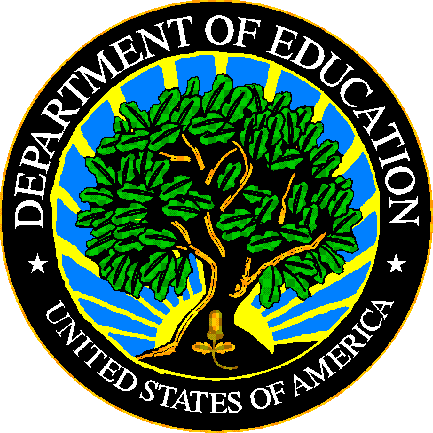 U.S. DEPARTMENT OF EDUCATIONEDFacts Submission SystemThis technical guide was produced under U.S. Department of Education Contract No.  91990019A0008 with Applied Engineering Management Corporation.  Brandon Scott served as the contracting officer’s representative.  No official endorsement by the U.S. Department of Education of any product, commodity, service or enterprise mentioned in this publication is intended or should be inferred.This technical guide is in the public domain.  Authorization to reproduce it in whole or in part is granted.  While permission to reprint this publication is not necessary, the citation should be:  FILE 000 – File Name File Specifications – VXX.X (SY XXXX-XX), U.S. Department of Education, Washington, DC: EDFacts.  Retrieved [date] from the EDFacts Initiative Home Page.On request, this publication is available in alternate formats, such as Braille, large print, or CD Rom.  For more information, please contact the Department’s  at (202) 260–0818.DOCUMENT CONTROLDOCUMENT INFORMATIONDOCUMENT HISTORYPREFACEThis document provides technical instructions for building files that are submitted through the EDFacts Submission System (ESS).  The ESS is an electronic system that facilitates the efficient and timely transmission of data from SEAs to the U.S. Department of Education.This document is to be used in coordination with other documentation posted on the EDFacts Initiative Home Page under EDFacts System Documentation, including:EDFacts Workbook – a reference guide to using the EDFactsSubmission System (ESS); particularly useful to new users; contains multiple appendices, including one that explains how to use the file specifications ESS User Guide – provides assistance to new users of the EDFacts Submission System (ESS); it addresses the basic mechanics of system access and data submission EDFacts Business Rules Single Inventory (BRSI) - a single inventory containing business rules applied to EDFacts data throughout the pre- and post-submission lifecycle of that data. The inventory describes each business rule, including the error number, type, message, definition, edit logic, and the file specifications where the business rules are appliedPlease contact the Partner Support Center (PSC) with questions about the documents.  You will find contact information for PSC and each State EDFacts Coordinator on the EDFacts Contact Page.Data submitted through the ESS are authorized by an Annual Mandatory Collection of Elementary and Secondary Education Data Through EDFacts (OMB 1850-0925, expires 8/31/2022).  EDFacts is a U.S. Department of Education (ED) initiative to govern, acquire, validate, and use high-quality, pre-kindergarten through grade 12 (pre-K–12) performance data for education planning, policymaking, and management and budget decision-making to improve outcomes for students. EDFacts centralizes data provided by SEAs, LEAs and schools, and provides users with the ability to easily analyze and report data. This initiative has significantly reduced the reporting burden for state and local data producers, and has streamlined data collection, analysis and reporting functions at the federal, state and local levels.ContentsDOCUMENT CONTROL	iiPREFACE	iii1.0	PURPOSE	12.0	GUIDANCE FOR SUBMITTING THIS FILE	12.1	Changes from the SY 2020-21 File Specifications	12.2	Core Requirements for Submitting this File	12.3	Required Categories and Totals	22.4	Categories and Permitted Values	32.5	Data Reporting Guidelines	52.6	Definitions	53.0	FILE NAMING CONVENTION	74.0	FIXED OR DELIMITED FILES	84.1	Header Record Definition	84.2	Data Record Definition	9PURPOSEThis document contains instructions for building files to submit EDFacts Data Group 814: Chronic absenteeism table. The definition for this data group is: The unduplicated number of students absent 10% or more school days during the school year.The data collected using this file specification are collected under the authority of the Elementary and Secondary Education Act (ESEA) of 1965, as amended by the Every Student Succeeds Act (ESSA), the McKinney-Vento Homeless Assistance Act (2015), and the Department of Education Organization Act (20 USC 3413(c)(1)).The ED data stewarding office/s for this file: OESE and OCRGUIDANCE FOR SUBMITTING THIS FILE This section contains changes from the previous school year, core requirements for submitting this file, required categories and totals, and general guidance.Changes from the SY 2020-21 File SpecificationsOther than any editorial changes listed in the document history on page ii, there have been no changes to this file specification.Core Requirements for Submitting this FileThe following table contains the reporting period, the education units included or excluded, the type of count, and zero count reporting.Table 2.2-1: Core Reporting RequirementsRequired Categories and TotalsThe table below lists the combinations of the categories and totals that are expected to be submitted for each school that should be included in the file.An “X” in the column indicates that the category value must be submitted when reporting that aggregation. The total indicator must be either “Y” (Yes) or “N” (No). If the record is for a category set, specify an “N” (No). If the record is for a subtotal or education unit total, specify a “Y” (Yes).  The abbreviations in the “Table Name” column represent the technical name of the data used in the file.Table 2.3–1: Required Categories and TotalsCategories and Permitted ValuesThis section contains the categories and permitted values used for submitting this file.DG814 - Chronic absenteeism table:Sex (Membership)An indication that students are either female or male.Racial EthnicThe general racial category that most clearly reflects individuals' recognition of their community or with which the individuals most identify.Disability Status (Only)An indication that children (students) are children with disabilities (IDEA).Disability Status (504)An indication that students have disability status under Rehabilitation Act, as amended, Section 504 (and not the definition of disability under the Individuals with Disabilities Education Act).English Learner Status (Only)An indication that students met the definition of an English learner.Homeless Enrolled StatusAn indication that students were identified as homeless.Data Reporting GuidelinesThis section contains guidance for submitting this file in the format of questions and answers.The responses in this section are based on guidance from the data stewards.  What students should be reported in this file?Include all students in grades Kindergarten through Grade 12, and comparable ungraded levels, who were enrolled in the school for at least 10 school days at any time during the school year, and who were absent 10% of the school days in the school in which they were enrolled.When are students considered absent?Students are absent when not physically on school grounds and were not participating in instruction or instruction-related activities at an approved off-grounds location for at least half the school day. See definition of Chronic Student Absenteeism in section 2.6.What is meant by unduplicated number of students? Students should be counted once at each school where the student meets the definition of chronically absent. For example, a student is enrolled in school A for half the school year and school B for the other half of the school year and is chronically absent in both schools, this student should be counted at both school A and B.Is there a minimum number of days a student has to be enrolled before they are counted as chronically absent?Students should be counted in the Chronic Absenteeism data once they have been enrolled in a school for a minimum of 10 school days.How should a student who attends school part-time be reported as absent?The absence for a part-time student should be based on the student’s schedule instead of the school day.  For example, if a student attends school normally for 4 hours daily, then an absence would be counted when a student is out of school two or more hours.Should state institutions be counted in this file?Yes, States should include state institutions (juvenile justice schools and department of health services schools) in their Chronic Absenteeism data. Student must be enrolled in a state institution for 60 school days before Chronic Absenteeism starts being collected.Are all students reported in all category sets?No.  All students are included in category set A and the total of the education unit.DefinitionsThe following definition supports this file:Chronic Student Absenteeism - In accordance with the Office for Civil Rights’ guidance, student absence is defined as, “A student was absent if he or she was not physically on school grounds and was not participating in instruction or instruction-related activities at an approved off-grounds location for at least half the school day”.See the EDFacts Workbook for the standard definitions.  FILE NAMING CONVENTIONThe following file naming convention is to help identify files to provide technical assistance.A maximum of 25 characters (including the file extension) is allowed for the file name.The following is the naming convention for file submissions:sslevfilenamevvvvvvv.extTable 3.0-1: File Naming ConventionFIXED OR DELIMITED FILES This section describes the fixed file and delimited file specifications.  The fixed file and delimited files contain a header record followed by data records.  The file type is specified in the header record.The “Pop” column in the header and data records is coded as follows:M - Mandatory, this field must always be populated A - This field is populated in accordance with table 2.3-1 “Required Categories and Totals”O - Optional, data in this field are optionalHeader Record DefinitionThe header record is required and is the first record in every file submitted to the ESS.  The purpose of the header record is to provide information as to the file type, number of data records in the file, file name, file identifier, and file reporting period.Table 4.1–1:  Header RecordBelow is an example of a header record.Table 4.1–2:  Header Record ExampleData Record DefinitionData records are required and immediately follow the header record in every file submitted to the ESS.  Data records provide counts for the specified category sets, subtotals and education unit totals.Table 4.2–1:  Data RecordsBelow is an example of a data record.  This is the set of data that should be submitted for each education unit.  See table 2.3-1.Table 4.2–2:  Data Record Examples –School Level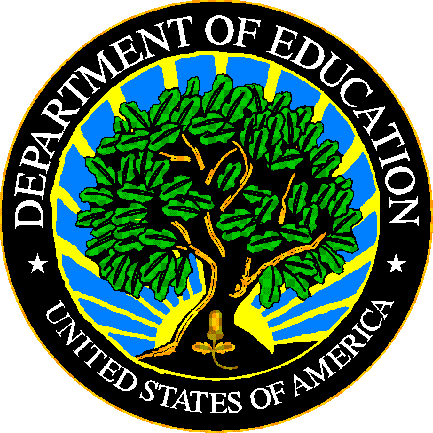 The Department of Education's mission is to promote student achievement and preparation for global competitiveness by fostering educational excellence and ensuring equal access.www.ed.govFS195 - Chronic Absenteeism File SpecificationsSY 2021-22Title:FS195 - Chronic Absenteeism File SpecificationsSecurity Level:Unclassified – For Official Use OnlyVersion NumberDateSummary of Change 1.0 – 17.0Versions 1.0 through 17.0 are used to build files for school years prior to SY 2021-22.18.0September 2021Updated for SY 2021-22SEALEASchoolReporting PeriodSchool Year - Any 12-month periodEducation units includedOperational schoolsEducation units not reportedClosed, inactive or future schoolsType of countAt any school where the student was absent more than the prescribed timeZero countsNot requiredZero exceptions or not applicableNoneMissingUse “-1” to report missing counts.Use “MISSING” when a category is not availableRelated metadata surveyAggregationTable NameSex (Membership)Racial EthnicDisability Status (Only)Disability Status (504)English Learner Status (Only)Homeless Enrolled StatusTotal IndicatorCommentsCategory Set ACHRONABSENTXXNStudent Count by Sex (Membership) by Racial EthnicCategory Set BCHRONABSENTXXNStudent Count by Sex (Membership) by Disability Status (Only)Category Set CCHRONABSENTXXNStudent Count by Sex (Membership) by Disability Status (504)Category Set DCHRONABSENTXXNStudent Count by Sex (Membership) by English Learner Status (Only)Category Set ECHRONABSENTXXNStudent Count by Sex (Membership) by Homeless Enrolled StatusEducation Unit TotalCHRONABSENTYEducation Unit Total of Student CountPermitted Value AbbreviationPermitted Value DescriptionCommentsFFemaleMMaleMISSINGMissingUse when data are not available by this category.Permitted Value AbbreviationPermitted Value DescriptionCommentsAM7American Indian or Alaska NativeAS7AsianBL7Black or African AmericanHI7Hispanic/LatinoPI7Native Hawaiian or Other Pacific IslanderMU7Two or more racesWH7WhiteMISSINGMissingUse when data are not available by this category.Permitted Value AbbreviationPermitted Value DescriptionCommentsWDISChildren with one or more disabilities (IDEA)MISSINGMissingUse when data are not available by this category.Permitted Value AbbreviationPermitted Value DescriptionCommentsDISAB504STATSection 504 StatusMISSINGMissingUse when data are not available by this category.Permitted Value AbbreviationPermitted Value DescriptionCommentsLEPEnglish learnersMISSINGMissingUse when data are not available by this category.Permitted Value AbbreviationPermitted Value DescriptionCommentsHOMELSENRLHomeless enrolledMISSINGMissingUse when data are not available by this category.WhereMeansLimit in charactersssUSPS State Abbreviation2levAbbreviation for level:SCH for a school level3filenameCHRONABSE9vvvvvvvAlphanumeric string designated by the SEA to uniquely identify the individual submission (e.g., ver0001, v010803)7.extExtension identifying the file format:.txt – fixed .csv – comma delimited.tab – tab delimited4Data Element NameStart PositionLengthTypePopDefinition / CommentsPermitted ValuesAbbreviationsFile Type150StringMIdentifies the type of file being submitted.  SCH CHRON ABSENTTotal Records in File5110NumberMThe total number of data records contained in the file.  The header record is NOT included in this count.File Name 6125StringMThe file name including extension, the same as the external file name.   See section 3.0File Identifier8632StringMAny combination of standard characters to further identify the file as specified by the SEA (e.g., a date, person’s name, and version number).File Reporting Period1189StringMThe school year for which data are being reported. The required format is "CCYY–CCYY" or "CCYY CCYY", where either a hyphen or a space separates the beginning and ending years. 2021-2022OR2021 2022Filler127333StringMLeave filler field blank.Carriage Return / Line Feed (CRLF)4601MFormatFile Type,Total Records in File,File Name,File Identifier,File Reporting Period,Filler,Carriage Return / Line Feed (CRLF)ExampleSCH CHRON ABSENT,15,euschCHRONABSEv000001.csv,characters to identify file,2021-2022,¶Data Element NameStart PositionLengthTypePopDefinition / CommentsPermitted ValuesAbbreviationsFile Record Number110NumberMA sequential number assigned by the State that is unique to each row entry within the file.DG559
State Code112StringMThe two-digit American National Standards Institute (ANSI) code for the state, District of Columbia, and the outlying areas and freely associated areas of the United States.For a list of valid State Codes, refer to the EDFacts Workbook.DG570
State Agency Number132StringMA number used to uniquely identify state agencies.  This ID cannot be updated through this file.  01 – State Education AgencyDG4
LEA Identifier (State)1514StringMThe identifier assigned to a local education agency (LEA) by the state education agency (SEA).  Also known as State LEA Identification Number (ID).  This data element cannot be updated through this file.DG5
School Identifier (State)2920StringMThe identifier assigned to a school by the state education agency (SEA).  Also known as the State School Identification Number (ID).  This ID cannot be updated through this file.Table Name4920StringMSee table 2.3-1 Required Categories and TotalsCHRONABSENTSex (Membership)6915StringAAn indication that students are either female or male.F – FemaleM – MaleMISSING Racial Ethnic8415StringAThe general racial category that most clearly reflects individuals' recognition of their community or with which the individuals most identify.AM7 – American Indian or Alaska NativeAS7 – AsianBL7 – Black or African AmericanHI7 – Hispanic/LatinoPI7 – Native Hawaiian or Other Pacific IslanderMU7 – Two or more racesWH7 – WhiteMISSING Disability Status (Only) 9915StringAAn indication that children (students) are children with disabilities (IDEA).WDIS – Children with one or more disabilities (IDEA)MISSING Disability Status (504)11415StringAAn indication that students have disability status under Rehabilitation Act, as amended, Section 504 (and not the definition of disability under the Individuals with Disabilities Act).DISAB504STAT – Section 504 StatusMISSING English Learner Status (Only)12915StringAAn indication that students met the definition of an English learner.LEP – English learnersMISSING Homeless Enrolled Status 14415StringAAn indication that students were identified as homeless.HOMELSENRL – Homeless enrolledMISSING Filler15990StringMLeave filler field blank.Total Indicator2491StringMAn indicator that defines the count level – see table 2.3-1 Required Categories and TotalsN – Specifies category setY – Specifies subtotal or total of the education unitExplanation250200StringOText field for state use.Student Count45010NumberMCarriage Return / Line Feed (CRLF)4601MAggregation ExampleFormatFile Record Number,State Code,State Agency Number,LEA Identifier (State),School Identifier (State),Table Name,Sex (Membership),Racial Ethnic,Disability Status (Only),Disability Status (504),English Learner Status (Only),Homeless Enrolled Status,Filler,Total Indicator,Explanation,Student Count,Carriage Return / Line Feed (CRLF)Category Set A01,12,01,FL0001,SCHOOO1,CHRONABSENT,M,HI7,,,,,,N,,25¶Category Set B01,12,01,FL0001,SCHOOO1,CHRONABSENT,M,,WDIS,,,,,N,,25¶Category Set C01,12,01,FL0001,SCHOOO1,CHRONABSENT,M,,,DISAB504STAT,,,,N,,25¶Category Set D01,12,01,FL0001,SCHOOO1,CHRONABSENT,F,,,,LEP,,,N,,25¶Category Set E01,12,01,FL0001,SCHOOO1,CHRONABSENT,F,,,,,HOMELSENRL,,N,,25¶Total of education unit01,12,01,FL0001,SCHOOO1,CHRONABSENT,,,,,,,,Y,,25¶